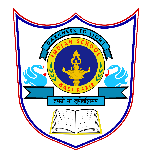 INDIAN SCHOOL AL WADI AL KABIR INTER HOUSE SPORTS ACTIVITY– PRIMARY WINGFOOTBALL: 2023 - 2024SELECTION TRIAL:                                                                             MONTH: MAYTOURNAMENT:Please Note:  The games and sports activity will be conducted according to the given schedule. Any changes in the schedule (due to unavoidable circumstances) will be intimated to all House Masters / Captains / Parents in advance and will be conducted either at the end of that tournament or on a new date. Kindly refer to the notice boards and school website for the latest updated information.Game In-charge:   Mr. ANUP GOPALAN	Contact No: 94467120			     INDIAN SCHOOL AL WADI AL KABIRINTER HOUSE SPORTS ACTIVITY– PRIMARY WINGCRICKET: 2023 - 2024SELECTION TRIAL:                                                   MONTH: MAYTOURNAMENT:Please Note:  The games and sports activity will be conducted according to the given schedule. Any changes in the schedule (due to unavoidable circumstances) will be intimated to all House Masters / Captains / Parents in advance and will be conducted either at the end of that tournament or on a new date. Kindly refer to the notice boards and school website for the latest updated information.   Game In-charge:   	Mr. Mr. NITISH / Mr. SIJO    Contact No:              (79733824)    /   (94003067)   INDIAN SCHOOL AL WADI AL KABIRINTER HOUSE SPORTS ACTIVITY– PRIMARY WINGTHROWBALL: 2023 - 2024SELECTION TRIAL:                                                  MONTH: MAYTOURNAMENT: Please Note:  The games and sports activity will be conducted according to the given schedule. Any changes in the schedule (due to unavoidable circumstances) will be intimated to all House Masters / Captains / Parents in advance and will be conducted either at the end of that tournament or on a new date. Kindly refer to the notice boards and school website for the latest updated information.Game In-charge:   	Mrs. Angelina Alexander Contact No: 		(79830166) INDIAN SCHOOL AL WADI AL KABIRINTER HOUSE SPORTS ACTIVITY– PRIMARY WINGAEROBICS: 2023 - 2024SELECTION TRIAL :                                                                         MONTH: MAYTOURNAMENT:						       MONTH: AUGUSTPlease Note:  The games and sports activity will be conducted according to the given schedule. Any changes in the schedule (due to unavoidable circumstances) will be intimated to all House Masters / Captains / Parents in advance and will be conducted either at the end of that tournament or on a new date. Kindly refer to the notice boards and school website for the latest updated information.Game In-charge:   	MRS.  LIZA BOMEDIANOContact No: 		(95205345)                        Submitted by: PREMLATA THAKUR                          HOD -PEDATEDAYCATEGORYDURATIONMATCHESVENUE09/05/23TUESDAYUnder 11 Boys & Girls4:30 to 6:30 pmASHOKA & AKBARPRIMARY 10/05/23WEDNESDAYUnder 11 Boys & Girls4:30 to 6:30pmTAGORE & VIVEKANANDAPRIMARYDATEDAYCATEGORYDURATION MATCHESVENUE11/05/23THURSDAYUnder 11 Boys & Girls 4:30 to 6 pmMatch 1& 2SEMI FINAL -1 and 2PRIMARYGROUND11/05/23THURSDAYUnder 11 BOYS  6 to 7:30 pmMatch 1& 2SEMI FINAL -1 and 2PRIMARYGROUND14/05/23WEDNESDAYUnder 11 BOYS & Girls 4:30 to 6 pmFINALS & THIRD PLACE MATCHPRIMARYGROUND14/05/23Under 11 BOYS 6 to 7:30 pmFINALS & THIRD PLACE MATCHPRIMARYGROUNDDATEDAYCATEGORYDURATIONHOUSE VENUE02/05/2023TUESDAY   U11 CATEGORY6.45 -7.30pmASHOKA       &  AKBARPRIMARYGROUND02/05/2023TUESDAY   U11 CATEGORY6.45 -7.30pmASHOKA       &  AKBARPRIMARYGROUND02/05/2023TUESDAY   U11 CATEGORY6.45 -7.30 pmVIVEKANANDA          &       TAGOREPRIMARYGROUND02/05/2023TUESDAY   U11 CATEGORY6.45 -7.30 pmVIVEKANANDA          &       TAGOREPRIMARYGROUNDDATEDAYCATEGORYDURATIONHOUSE MATCHESVENUE07/05/2023SUNDAYU11 CATEGORY6.30 - 8.30pmSF1 & SF2PRIMARYGROUND07/05/2023SUNDAYU11 CATEGORY6.30 - 8.30pmSF1 & SF2PRIMARYGROUND10/05/2023WEDNESDAYU11 CATEGORY6.30 - 8.30pmFINALS & THIRD PLACE MATCHPRIMARYGROUND10/05/2023WEDNESDAYU11 CATEGORY6.30 - 8.30pmFINALS & THIRD PLACE MATCHPRIMARYGROUNDDATEDAYCATEGORYDURATIONHOUSE VENUE15/05/2023MONDAYUNDER-12BOYS4.30 - 5.30 PMASHOKA & TAGORPRIMARYGROUND15/05/2023MONDAYUNDER-12BOYS5.30 - 6.30 PMAKBAR & VIVEKANANDAPRIMARYGROUND16/05/2023TUESDAYUNDER-12GIRLS4.30 - 5.30 PMASHOKA& TAGORPRIMARYGROUND16/05/2023TUESDAYUNDER-12GIRLS5.30 - 6.30 PMAKBAR & VIVEKANANDAPRIMARYGROUNDDATEDAYCATEGORYDURATIONHOUSE MATCHESVENUE24/05/2023WEDNESDAYUNDER-12BOYS5 pm - 6 pmSEMI FINALPRIMARYGROUND24/05/2023WEDNESDAYUNDER-12BOYS5 pm - 6 pmSEMI FINALPRIMARYGROUND24/05/2023WEDNESDAYUNDER-12BOYS6 pm - 7 pmFINALPRIMARYGROUND24/05/2023WEDNESDAYUNDER-12BOYS6 pm - 7 pmFINALPRIMARYGROUND25/05/2023THURSDAYUNDER-12GIRLS5 pm - 6 pmSEMI FINALPRIMARYGROUND25/05/2023THURSDAYUNDER-12GIRLS5 pm - 6 pmSEMI FINALPRIMARYGROUND25/05/2023THURSDAYUNDER-12GIRLS6 pm - 7 pmFINALPRIMARYGROUND25/05/2023THURSDAYUNDER-12GIRLS6 pm - 7 pmFINALPRIMARYGROUNDDATEDAYCATEGORYDURATIONHOUSE VENUE21/05/2023SUNDAY(Aerobics period)CLASS 3,4& 5During ClassesYellow,Red, Green & BlueRm 21422/05/2023MONDAY(Aerobics period)CLASS 3,4&5During ClassesYellow, Red, Green & BlueRm 21423/05/2023TUESDAY(Aerobics period)CLASS 3.4&5During ClassesYellow, Red, Green & BlueRm 21424/05/2023WEDNESDAY(Aerobics period)CLASS 3,4&5During ClassesYellow, Red, Green & BlueRm 214DATEDAYCATEGORYDURATIONHOUSE MATCHESVENUE29/08/2023WEDNESDAYCLASS 3, 4 & 58:00 am - 9:30 amYellow, Red, Green & BluePENTHOUSE